A.1. Personal Data:A.2. Education:A. 3. Post Graduate Training:A. 4. Professional Experience:         A.5. Foreign Language Skills:FORM B: SCIENTIFIC CONTRIBUTIONSB.1. Papers Published in Refereed Scientific JournalsB.3. Conferences, Scientific Symposia & Workshops:B.4. Membership of Professional Societies:FORM C: TEACHING ACTIVITIESList of courses taught:FORM D: ADMINISTRATION AND COMMITTEES ASSIGNMENTD.1. University and Academic Committees (Membership of academic councils – Supervising graduate students – Reviewing papers – Evaluating and approving theses – Organizing conferences and workshops ….  Etc) Name	:                      Asmara Syed Nationality	:       PakistaniDate/Place of Birth: 2.2.1977  / PakistanMarital Status	:       Married ID Number	:       2394868950e-mail	:       asmara.hussain@nbu.edu.saAddress	:       Alghazanawi street – Almusadia - ArarPhone & Mobile	:  0500880790DegreeUniversityAddressDateMBBSBahauddin Zakariya University Multan - Pakistan2000DCPQuaid-e- Azam University  Islamabad - Pakistan2010FCPSCollege of Physicians & Surgeons, PakistanKarachi - Pakistan2019Department Name & Addresses of Awarding OrganizationDatePathology Pakistan Institute of Medical sciences Quaid-e- Azam University  - Islamabad- PakistanJan 2007-April 2009Pathology Pakistan Institute of Medical sciencesCollege of Physicians & Surgeons, Karachi - PakistanJan 2010 - Dec 2013Employment StatusInstitution and AddressDateDateDateDateEmployment StatusInstitution and AddressFromFromToToEmployment StatusInstitution and AddressMYMYLecturer Faculty of Medicine NBU – Arar – KSA92015todateForeign LanguageLevelLevelLevelForeign LanguageFairGoodV. Good1English NoAuthor(s)Research TitlePublisher & DateAnshoo Agarwal , Syed Sajid Hussain Shah , Asmara Syed , Abdulmajed Mohammad A. Alrawaili  , Ghadah Khalid H. Alanazi , Mohammed Khalid M. AlzalbaniMedical Student’s Perception of Diagnostic Surgical Pathology Course: Necessities, Difficulties and SolutionsInternational Journal of Medical Science and Diagnosis Research (IJMSDR). 2022;6(11):22-32DOI: https://doi.org/10.32553/ijmsdr.v6i11.959Anam Arshad, Iram Arshad, Muhammad Humayun, Asmara Syed, Ekramy Elmorsy, Syed Sajid Hussain Shah. Assessment of post-Covid-19 clinical manifestations after recovery in healthcare professionals.Ann Clin Anal Med 2022;13(5):579-582. DOI: 10.4328/ACAM.21042Muhammad Humayun, Ambreen Khalid, Asmara Syed, Ekramy Elmorsy, Iram Arshad, Syed Sajid Hussain Shah.Students’ perception of factors affecting learningAnn Clin Anal Med 2022;13(3):276-278. DOI: 10.4328/ACAM.20916Syed Usama Khalid Bukhari, Ubeer Mehtab,  Syed Shahzad Hussain, Syed Umar Armaghan,  Asmara Syed, Syed Sajid Hussain Shah. The Assessment of deep learning Computer Vision Algorithms for the Diagnosis of Prostatic adenocarcinoma . Ann Clin Anal Med 2021; 12(suppl 1): S31-34DOI: 10.4328/ACAM.20322Muhammad Humayun, Ambreen Khalid, Asmara Syed, Ekramy Elmorsy, Anam Arshad, Muhammad Daniyal Humayun, Syed Sajid Hussain Shah. The Effectiveness of Online Learning for the Cognitive Domain of Course Learning Outcomes from the Students' Point of View. PJMHS. 2021:15(9);2186 -88. DOI: https://doi.org/10.53350/pjmhs211592186Syed Usama Khalid Bukhari, Syed Khuzaima Arsalan Bokhari,  Asmara Syed, Syed Shahzad Hussain,  Syed Umar Armaghan,  Syed Sajid Hussain Shah. The Diagnostic Accuracy of Convolutional Neural Network Architectures For The Diagnosis of Brain Cancer. P J M H S Vol. 14, NO. 3, July –Sept 2020: 1037-39.Syed Usama Khalid Bukhari, Syed Khuzaima Arsalan Bokhari, Ubeer Mehtab, Asmara Syed, Syed Sajid Hussain ShahThe application of artificial intelligence for the detection of chorionic villi in the biopsy specimens Ann Clin Anal Med. 2021;12(4):358-361DOI: 10.4328/ACAM.20287Mubin Mustafa Kıyani, Syed Ali Imran Bokhari, Asmara Syed, Hamza Rehman, Ekramy Elmorsy, Syed Sajid Hussain Shah.A histological study for the evaluation of potential harmful effects of orally ingested iron oxide nanoparticles in mice.Ann Clin Anal Med. 2021;12(3):238-241DOI: 10.4328/ACAM.20244 Syed Usama Khalid Bukhari, Asmara Syed, Syed Khuzaima Arsalan Bokhari, Syed Sajid Hussain Shah.The Efficiency of Deep Learning for The Diagnosis of Psammomatous Meningioma.Ann Clin Anal Med. 2021;12(2):153-156DOI: 10.4328/ ACAM.20226Syed Usama Khalid Bukhari, Syed Safwan Khalid, Asmara Syed, Syed Sajid Hussain Shah.The evaluation of convolutional neural network (CNN) for the assessment of chest X-ray of COVID-19 patientsAnn Clin Anal Med 2020;11(6):639-642 DOI: 10.4328/ACAM.20175Mubin Mustafa Kıyanı, Syed Ali Imran Bokharı, Asmara Syed, Hamza Rehman, Ekramy Elmorsy, Syed Sajid Hussain Shah.Silver oxide nanoparticles induced toxicity: A histopathological study.Ann Clin Anal Med 2020; 11(Suppl 3): 197-201DOI: 10.4328/ ACAM.20148Mubin Mustafa Kiyani, Syed Sajid Hussain Shah, Asmara Syed, Hamza Rehman, Syed Ali Imran Bokhari.The evaluation of toxicological effects of cinnamon nanoparticles by histopathological examination.  Ann Clin Anal Med 2020;11(Suppl 1): S27-32. DOI: 10.4328/ACAM.20114Syed Usama Khalid, Asmara Syed, Syed Sajid Hussain Shah.Machine learning approaches for the histopathological diagnosis of prostatic hyperplasia.Ann Clin Anal Med 2020;11(5):425-428. DOI:10.4328/ACAM.20105NoConference or symposiaDate &PlaceType of InvolvementWorkshop on Virtual LabWednesday, 15/4/1444  (9.11.2022) Faculty Of Medicine-Northern Border UniversityAttendedWorkshop on Teaching SkillsWednesday – October 19th,2022Faculty Of Medicine-Northern Border UniversityAttendedTransformation of courses to E- Course8.2.2022Faculty of medicine, NBUAttendedAcademic Quality Principles14.12.2021Faculty of medicine, NBUAttendedPBL Process and role of facilitator 12.8.2021Faculty of medicine, NBUAttendedStrategic Plan Workshop7.9.2021Faculty of medicine, NBUAttendedIntroductory workshop of students research 14.9.2021Faculty of medicine, NBUAttended Becoming a Problem Based Learning ONLINE Facilitator16-17 September 2020.  King Saud University – KSAAttendedWeb of science publication culture. 16.4.2018  Deanship of scientific research. Northern Border University – Arar – KSAAttendedElectronic examination – Blackboard27.1.1439Deanship of electronic education.  Northern Border University – Arar – KSAAttendedRole of researchers in scientific publishing.13.12.2017Deanship of scientific research . Northern Border university – Arar – KSAAttendedWorkshop on Histopathology / cytopathology . 4-5 August 2017Armed Forces Institute of Pathology Rawalpindi.  PakistanAttendedQuality of scientific Publications and its importance in the universities22.2.2017Deanship of scientific research . Northern Border University – Arar – KSAAttended How to motivate students to increase their performance20.12.2016Deanship of Development of University Education. Northern Border University – Arar – KSAAttendedPathology Update: Recent Diagnostic Approaches To Surgical Pathology2-4th November 2016.University  Of  Health Sciences Lahore - Pakistan AttendedImmunohistochemistry Update: Technique & Application”  28-29 October 2016Shaheed Zulfiqar Ali Bhutto Medical University Islamabad - PakistanAttendedLiver Pathology20-22   August 2015Armed forces Institute of Pathology Rawalpindi  AttendedLymphoma 29 – 30 July 2015Armed forces Institute of Pathology Rawalpindi  AttendedRenal pathology26 – 27 November 2013FMH College of medicine and Dentistry Lahore  AttendedHistopathology Intensive course" 1- 3 December 2013 Services institute of medical sciences Lahore  Attendedlymphoreticular diseases18-19,  2013King Edward medical University Lahore   January AttendedComprehensive cytopathology and histopathology workshop30 – 31 March, 2012Shoukat Khanum Memorial Cancer Hospital and Research Center Lahore  AttendedResearch methodology, Biostatics and dissertation writing18 - 22 March 2011WHO collaborating center for  research and training in educational development of health professional, CPSP    –IslamabadAttendedcommunication skill10 -12 December 2010WHO collaborating center for  research and training in educational development of health professional, CPSP  IslamabadAttendedWorkshop on  " Gastrointestinal tract" 28th November,  2010Pakistan institute of Medical Sciences, Islamabad     AttendedPIMS symposium - 2007  Islamabad  - PakistanPresenter Workshop on  " Gross, special techniques and Quality assurnce" 26 th January  2008Pakistan institute of Medical Sciences, Islamabad     AttendedPakistan Medical CommissionHistopathology & Cytopathology Society of PakistanNoCourses taught (take part in teaching) by the applicantUndergraduateGraduatePathology Core Course – 1204211Musculoskeletal Module – 1200301Imuno-Blood-Lymphatics Module –1200302Cardiovascular Module–1200303Respiratory Module 1200304Urinary Module 1200305Endocrine Module Module 1200306Reproductive Module 1200307GIS Module - 1200308CNS Module – 1200309Lab. Medicine  Module 1200404Diagnostic Surgical Pathology Module – 1204411NoWork and/or ActivityDate (Since)Member  E- Learning UnitSept 2021Member of academic Unit July 2021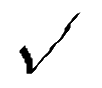 